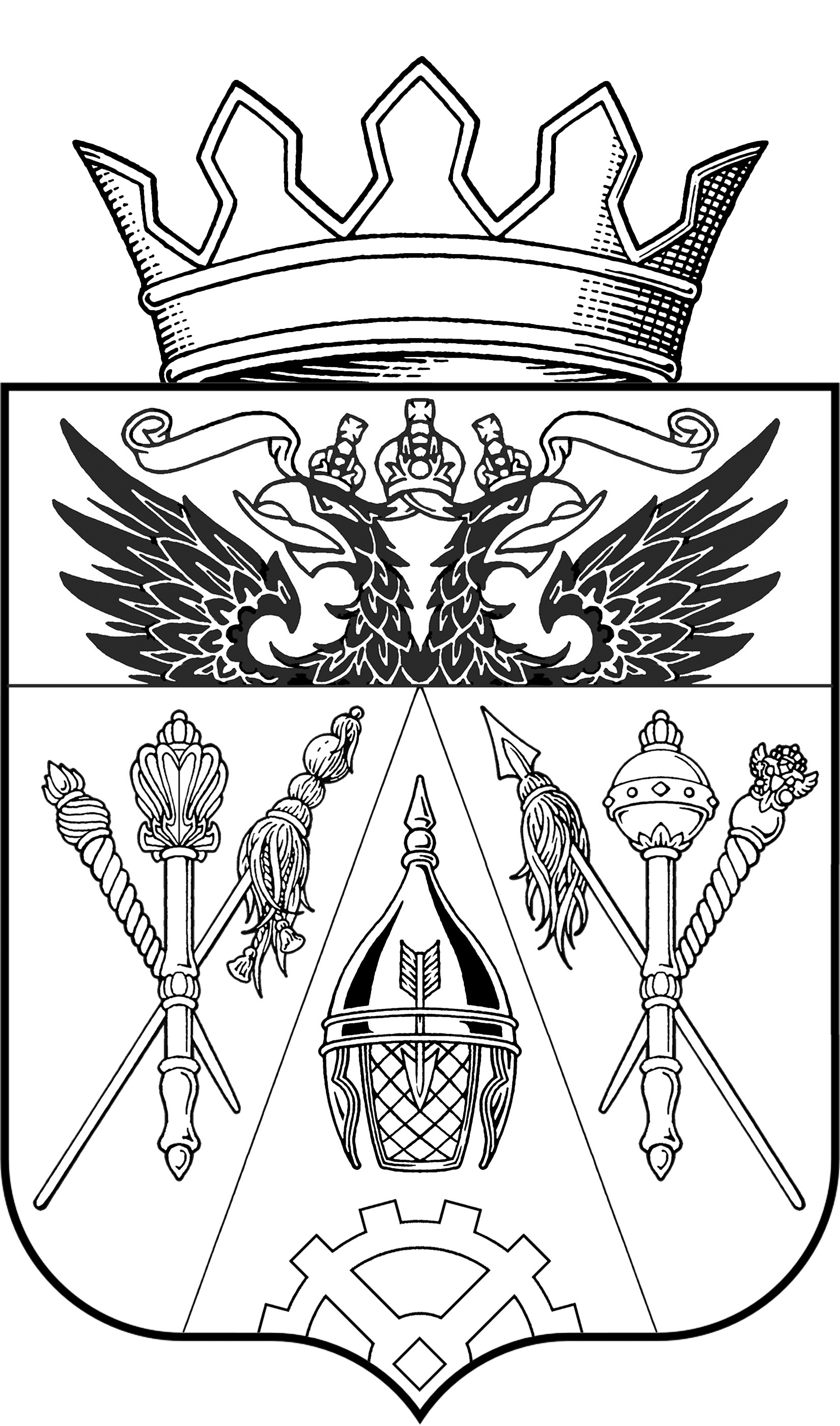 АДМИНИСТРАЦИЯ                                              ВЕРХНЕПОДПОЛЬНЕНСКОГО СЕЛЬСКОГО ПОСЕЛЕНИЯПОСТАНОВЛЕНИЕ      01.09.2014                                         № 68               х. ВерхнеподпольныйОб утверждении Правил присвоения  адресов                                                                                     объектам недвижимости, наименования улиц,                                                                                    площадей и других объектов в населенных                                                              пунктах на территории Верхнеподпольненского                                                                     сельского  поселения                                                                                                                                                                                                                                                                            Руководствуясь Федеральным законом № 443-ФЗ от 28.12.2013г. «О Федеральной информационной адресной системе и о внесении изменений в Федеральный закон «Об общих принципах организации местного самоуправления в Российской Федерации», Уставом Верхнеподпольненского сельского поселения Аксайского района Ростовской области, в целях упорядочения присвоения адресов и установления единых Правил присвоения адресов жилым домам, зданиям, строениям, сооружениям и домовладениям, расположенным в населенных пунктах на территории Верхнеподпольненского сельского поселения Аксайского района Ростовской области, для обеспечения правильности оформления имущественных и иных актов, связанных с объектами недвижимости                                       ПОСТАНОВЛЯЮ:                                                                                                                                                                                       1. Утвердить      Правила     присвоения     адресов  объектам    недвижимости, наименований  улиц,  площадей  и  других  объектов  в  населенных  пунктах  на территории  Верхнеподпольненского  сельского  поселения  Аксайского  района Ростовской области, согласно приложению.                                                                                                                                                                              2. Работу   по   ведению  адресной  системы  в  муниципальном   образовании «Верхнеподпольненское     сельское      поселение»      возложить      на     сектор имущественных и земельных отношений.                                                                                  3. Разместить      настоящее     постановление  на      сайте      Администрации   Верхнеподпольненского сельского поселения.      4.Признать утратившим силу постановление Главы Верхнеподпольненского сельского поселения от 02.08.2010г. № 111 «О порядке ведения адресной системы в Муниципальном образовании «Верхнеподпольненское сельское поселение».     5. Контроль    за  исполнением   настоящего  постановления  оставляю  за  собой.Глава Верхнеподпольненского                                                             сельского поселения                                                                                         Т.Н.ТерскихПриложение к постановлению ГлавыВерхнеподпольненского сельского поселения от 01.09.2014 г. № 68ПРАВИЛАприсвоения адресов объектам недвижимости, наименований улиц, площадей                                                                        и других объектов  в населенных пунктах на территории                                                            Верхнеподпольненского сельского поселения Аксайского района Ростовской области 					1. Общие положения        1.1. Жилые дома, здания, строения, сооружения и домовладения должны иметь уникальный адрес на территории Верхнеподпольненского сельского поселения Аксайского района Ростовской области (далее — Верхнеподпольненское сельское поселение).         1.2. В Правилах устанавливается порядок определения, утверждения и регистрации адресов объектов  недвижимости.        1.3. Правила присвоения адресов распространяются на всю территорию  Верхнеподпольненского сельского поселения.2. Термины, определения и понятия          2.1. Объекты недвижимости, адресуемые в соответствии с настоящими Правилами:                  -  земельный участок - часть поверхности земли, границы которой сформированы, описаны и удостоверены в установленном порядке; - домовладение - совокупность  жилого дома, подсобных помещений и других построек, расположенных на земельном участке;- здание - объект недвижимости, предназначенный для проживания или постоянной  деятельности  людей. Основные типы зданий: жилые, общественные, производственные, складские;- сооружение - объект недвижимости, предназначенный для технологических функций;- объекты недвижимости – земельные участки и прочно связанные с ними объекты и части объектов, перемещение которых без несоразмерного ущерба их назначению невозможно.2.2.  Адрес:        - структурированное описание по установленной форме совокупности реквизитовместоположения объекта на местности (земельного участка, домовладения, здания, сооружения), однозначно определяющего  данный объект.2.3.  Улица, переулок, проезд:- поименованные градостроительные объекты, обеспечивающие транспортные и пешеходные связи между жилыми районами, а также между жилыми районами и промзонами, общественными центрами, кварталами, имеющие линейные фиксированные по всей длине границы, начало и окончание.2.4.  Площадь:- поименованный градостроительный объект, являющийся планировочным элементом, имеющий замкнутые границы.      2.5. Производственная территория - территория, предназначенная для размещения промышленных объектов, складских объектов, сооружений внешнего транспорта.       2.6. Номер домовладения,  здания, корпуса, строения, сооружения - реквизит адреса объекта, состоящий из последовательности цифр с возможным добавлением буквы (а, б, в, г и т.д.).       2.7. Кадастровый номер - уникальный, не повторяющийся во времени и на территории Российской Федерации номер объекта недвижимости, который присваивается при его формировании в соответствии с утвержденным порядком и сохраняется, пока он существует как единый объект зарегистрированного права.       2.8. Перечень   наименований   улиц   населенных   пунктов   на   территории  Верхнеподпольненского сельского поселения:-     систематизированный свод наименований: улиц, переулков, проездов, площадей населенных пунктов на территории Верхнеподпольненского сельского поселения, утвержденный в установленном порядке.3. Правила адресации объектов3.1. Состав реквизитов адреса       3.1.1. Адрес содержит следующие реквизиты:  Ростовская область,   Аксайский район, наименование  населенного пункта, наименование улицы (площади, переулка), номер домовладения, жилого дома, квартиры, здания, корпуса или строения, сооружения.        3.1.2. Структура адреса определяется типом адресуемого объекта: домовладение, жилой дом, квартира, здание, строение, сооружение.        3.1.3. Наименование улицы (переулка, площади,  проезда), относительно которой адресуется объект, принимается в соответствии  с Перечнем наименований улиц населенных пунктов Верхнеподпольненского сельского поселения.        3.1.4. Номера домовладения, жилого дома, здания, корпуса, строения, сооружения устанавливаются при присвоении адреса объекту в соответствии с установленными ниже правилами.        3.1.5. Почтовый адрес объектам недвижимости, в том числе садоводческим и иным некоммерческим объединениям граждан, расположенным за чертой населенных пунктов, может присваиваться с использованием привязки к находящемуся вблизи населенному пункту.3.2. Правила адресации жилых домов, зданий, строений и сооружений       3.2.1. Присвоение адреса и нумерация жилых домов, зданий, образующих непрерывный фронт застройки производятся с востока населенного пункта на запад и с севера на юг с нечетными номерами по правой стороне улицы и четными номерами по левой.         3.2.2. Жилым домам, зданиям, строениям, сооружениям, находящимся на пересечении улиц различных категорий, присваивается адрес по улице более высокой категории.         3.2.3. Жилым домам, зданиям, строениям, сооружениям, находящимся на пересечении улиц равных категорий, присваивается адрес по улице, на которую выходит главный фасад здания. В случае если на угол выходят два равнозначных фасада одного здания, адрес присваивается по улице, идущей в направлении центра.         3.2.4. Нумерация жилых домов, зданий, строений, сооружений, расположенных между двумя уже адресованными жилыми домами, зданиями, строениями с последовательными номерами ("вставки" объектов), производится, используя меньший номер соответствующего объекта с добавлением к нему буквы.3.3. Правила адресации владений         3.3.1. На территории домовладения определяется основное здание, относительно которого осуществляется адресация самого домовладения, устанавливаемая в соответствии с п. 3.2 настоящих Правил.         3.3.2. Прочим (не основным) зданиям, строениям и сооружениям, расположенным на территории домовладения, присваивается номер основного здания и дополнительно номер корпуса или строения. Указатель "корпус" или "строение" в адресе определяется в зависимости от функционального назначения зданий, строений, сооружений с учетом функционального использования территории земельного участка, на котором они расположены, и сложившейся адресации близлежащих зданий.        3.3.3. Нумерация зданий производится от главного въезда на территорию домовладения по мере удаления от него.        3.3.4. Встроенные и пристроенные объекты, которые имеют другое функциональное назначение, чем само здание, в исключительных случаях могут быть адресованы как самостоятельные здания (подпункт 3.3.2).        3.3.5. Сооружениям присваивается адрес домовладения (земельного участка в случае отсутствия основного здания), на котором оно расположено, с добавлением указателя "соор." и номера сооружения.         3.3.6. Свободным от застройки земельным участкам может быть присвоен адрес в том же порядке, который установлен и для владений. В этом случае при присвоении адреса вновь возведенному на данном земельном участке зданию (строению, сооружению) последнее обозначается тем же адресом, что и земельный участок.3.4. Переадресация жилых домов, зданий, строений, сооружений и владений.          3.4.1. Причинами переадресации являются: переименование улиц, разделение объектов недвижимости на самостоятельные части, упорядочение элементов застройки и т.п.      3.4.2. В обязательном порядке все изменения после переадресации жилых домов, зданий, строений, сооружений, владений утверждаются соответствующим постановлением Администрации  Верхнеподпольненского сельского поселения.          В постановлении указываются адреса объектов до и после переадресации.3.5. Аннулирование адреса жилого дома, здания, строения, сооружения, домовладения:          3.5.1. Причинами аннулирования адреса являются полное разрушение (ликвидация) самого объекта адресации, а также раздел объекта на самостоятельные части с присвоением каждой части новых адресов.  3.5.2. В обязательном порядке аннулирование (снос) объекта утверждается постановлением Администрации  Верхнеподпольненского сельского поселения.3.6. Виды адресов: 3.6.1. Существуют предварительный и постоянный виды адресов, присваиваемых объектам недвижимости (статус адреса).3.6.2. Предварительный адрес присваивается:- строящимся (реконструируемым) зданиям, сооружениям (объектам капитального строительства), не принятым в эксплуатацию, и земельным участкам, на которых они расположены;- незастроенным земельным участкам, предоставленным для строительства или зарезервированным для муниципальных нужд;- нестационарным (мобильным) сооружениям и земельным участкам, подлежащим освобождению, а также всем сооружениям, расположенным на таких участках;- объектам недвижимости, находящимся на земельных участках, предоставленных в краткосрочную аренду сроком до 5 лет (включительно);- объектам недвижимости до оформления прав собственности на объект недвижимости в установленном порядке. 3.6.3. Постоянный адрес присваивается:- существующим зданиям, сооружениям и земельным участкам, не подлежащим освобождению, на которых они расположены;- объектам недвижимости после оформления прав собственности на них в установленном порядке.3.7.  Порядок определения и утверждения адресов     3.7.1. Адрес объектов, расположенных  в населенных пунктах на территории  Верхнеподпольненского сельского поселения, определяется  Администрацией  Верхнеподпольненского сельского  поселения.        3.7.2. Адрес присваивается постановлением Администрации  Верхнеподпольненского сельского поселения.       3.7.3. Для присвоения адреса объекту недвижимости и его регистрации заявители представляют следующие документы:- заявление на присвоение постоянного адреса объекту недвижимости с указанием данных документов, удостоверяющих личность физического лица, или реквизитов юридического лица;    - свидетельство о государственной регистрации юридического лица или свидетельство о государственной регистрации предпринимателя без образования юридического лица.- документы, подтверждающие имущественные права заявителя на адресуемый объект недвижимости, или акт приемки в эксплуатацию законченного строительством (реконструкцией) объекта, договор купли-продажи или аренды объекта недвижимости, свидетельство о государственной регистрации права на недвижимость или иной правоудостоверяющий документ.- технический паспорт БТИ на объект недвижимости;- кадастровый план или проект (план) границ земельного участка.В случае отсутствия какого-либо из указанных документов, заявители представляют иные документы, подтверждающие имущественные права заявителя на адресуемые объекты недвижимости. Справки об адресе объекта недвижимости (жилого дома, здания строения, сооружения, земельного участка и т.д.), которому будет присваиваться почтовый адрес, Администрацией  Верхнеподпольненского сельского поселения предоставляются в случае необходимости.3.7.4. Изменение адреса объекта, а также нумерации объекта утверждается постановлением Администрации  Верхнеподпольненского сельского поселения.        3.7.5. Присвоение наименования улицам (переулкам, проездам, площадям и т.п.) производится постановлением Администрации  Верхнеподпольненского сельского поселения.3.7.6. Резервирование адреса (местоположение) объекта недвижимости производится при необходимости регистрации прав на незавершенное строительство и на объекты с неустановленным функциональным назначением.4. Общие принципы формирования и ведения Адресного реестра4.1. Адресный реестр представляет собой систему записей, содержащую сведения об адресах объектов недвижимости на территории Верхнеподпольненского сельского поселения.4.2. Адресный реестр ведет Администрация Верхнеподпольненского сельского поселения.4.3. Каждый объект недвижимости имеет не повторяющийся в границах населенного пункта адрес.4.4. Ведение Адресного реестра представляет собой единую систему следующих процедур:- регистрация адреса;- регистрация изменений адреса;- регистрация аннулирования адреса;- хранение и архивирование информации;- предоставление информации из Адресного реестра.4.5. Присвоение адресов объектов недвижимости, их изменение и аннулирование регистрируются в Адресном реестре на основании соответствующих постановлений Администрации Верхнеподпольненского сельского поселения.4.6. В Адресном реестре содержатся сведения о:- дате регистрации присвоения, изменения, аннулирования адреса объекта недвижимости;- виде объекта недвижимости и его функциональном назначении;- документах, на основании которых проведена регистрация присвоения, изменения, аннулирования адреса (вид документа, его номер, дата).4.7.  Записи Адресного реестра ведутся в электронном виде с выводом при необходимости информации на бумажные носители. Архив Адресного реестра ведется в виде резервных копий электронной базы данных и на бумажных носителях. Приложение № 1 								к  Правилам присвоения адресов объектамнедвижимости, наименований улиц, площадейи других объектов  в населенных пунктах на территорииВерхнеподпольненского сельского поселенияАксайского района Ростовской областиСправкао присвоении предварительного адреса объекту недвижимости    Настоящая справка выдана _____________________________________________________________________________ _____________________________________________________________________________  о том, что объекту недвижимости _____________________________________________________________________________ _____________________________________________________________________________  предварительно присвоен адрес: _____________________________________________________________________________ _____________________________________________________________________________ Основание:  постановление  Администрации  Верхнеподпольненского сельского поселения _________________________________________________________________________ Глава Верхнеподпольненского сельского поселения               __________                       										Приложение № 2 к  Правилам присвоения адресов объектам недвижимости, наименований улиц, площадей и других объектов  в населенных пунктах на территорииВерхнеподпольненского сельского поселения Аксайского района Ростовской областиСправка о присвоении постоянного адреса объекту недвижимости      Настоящая справка выдана ________________________________________________________ _____________________________________________________________________________о том, что объекту недвижимости __________________________________________________________________________________________________________________________________________________________присвоен адрес: __________________________________________________________________________________________________________________________________________________________Основание:  постановление  Администрации  Верхнеподпольненского сельского поселения _________________________________________________________________________ Глава Верхнеподпольненского сельского поселения                  __________________Приложение № 3 к  Правилам присвоения адресов объектам недвижимости, наименований улиц, площадей и других объектов  в населенных пунктах на территорииВерхнеподпольненского сельского поселения Аксайского района Ростовской области Справка об уточнении адреса объекта недвижимости        Настоящая справка выдана _____________________________________________________________________________ _____________________________________________________________________________о том, что объект недвижимости _____________________________________________________________________________________________имеет правильный адрес, зарегистрированный  в адресном Реестре  Верхнеподпольненского сельского поселения. Дата регистрации __________________________________________________________________Глава Верхнеподпольненского сельского поселения                          _______________________Приложение № 4 к  Правилам присвоения адресов объектам недвижимости, наименований улиц, площадей и других объектов  в населенных пунктах на территорииВерхнеподпольненского сельского поселения Аксайского  района Ростовской областиСправка об аннулировании адреса объекта недвижимости      Настоящая справка выдана _____________________________________________________________________________ _____________________________________________________________________________ о том, что объект недвижимости _____________________________________________________________________________ _____________________________________________________________________________аннулирован  в Адресном Реестре. Дата аннулирования _______________________________________________________ Причина аннулирования адреса: _____________________________________________________________________________ __________________________________________________________________________________________________________________________________________________________Глава Верхнеподпольненского сельского поселения                                 ________________Приложение № 5к  Правилам присвоения адресов объектамнедвижимости, наименований улиц, площадей                                                                                               и других объектов  в населенных пунктах на территорииВерхнеподпольненского сельского поселенияАксайского района Ростовской областиАдресный реестрпо ________________________________________________(наименование населенного пункта)№№ппНаименование улицы(переулка, площади ит.д.)НомеробъектанедвижимостиНаименованиеобъектаДата регистрации присвоения, изменения, аннулирования объектанедвижимостиДокументы, на основании которых проведена регистрация присвоения, изменения, аннулирования объектанедвижимостиПримечание12345